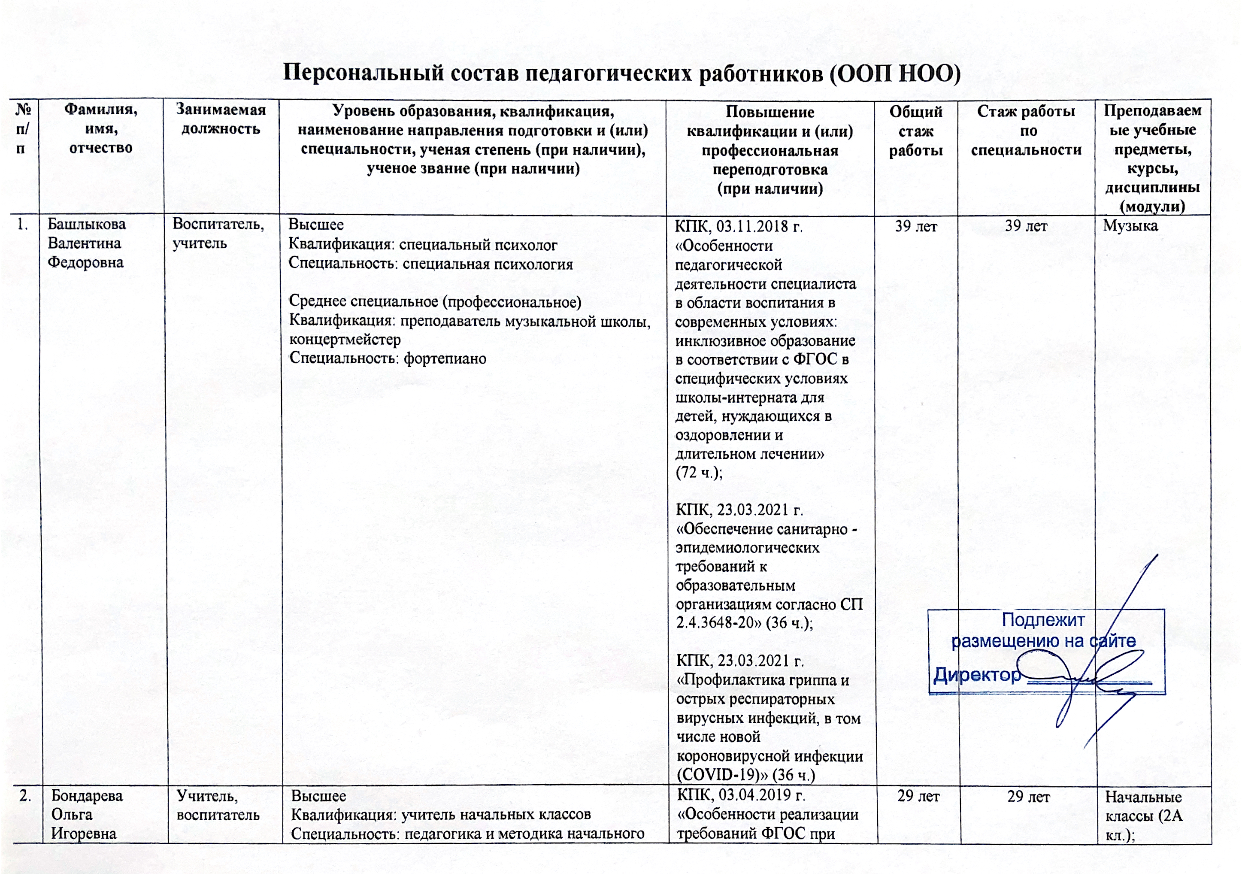 образованияработе с детьми с ОВЗ в НОО в условиях инклюзивного образования» (72 ч.);КПК, 22.03.2021 г.«Обеспечение санитарно - эпидемиологических требований к образовательным организациям согласно СП 2.4.3648-20» (36 ч.);КПК, 22.03.2021 г.«Профилактика гриппа и острых респираторных вирусных инфекций, в том числе новой короновирусной инфекции (COVID-19)» (36 ч.);Профессиональная переподготовка, 13.05.2021 г. «Организация работы классного руководителя в образовательной организации»  (250 ч.)литературное чтение (3Б кл.); КВД «Шашки», «Волшебные полоски»3.Вячкина 
ЕленаСергеевнаУчитель Высшее Квалификация: учитель русского языка и литературы Специальность: филологияСреднее специальное (профессиональное)Квалификация: учитель начальных классовСпециальность: преподавание в начальных классах общеобразовательной школыКПК, 25.03.2020 г.«Технологии инклюзивного образования в условиях реализации ФГОС» (72 ч.);КПК, 28.12.2020 г.«Цифровое образование обучающихся с ОВЗ» (72 ч.);КПК, 23.03.2021 г.«Обеспечение санитарно - эпидемиологических требований к образовательным организациям согласно СП 2.4.3648-20» (36 ч.);КПК, 23.03.2021 г. «Профилактика гриппа и острых респираторных вирусных инфекций, в том числе новой короновирусной инфекции (COVID-19)» (36 ч.)Профессиональная переподготовка,22.04.2021 г.«Организация работы классного руководителя в образовательной организации» (250 ч.) 26 лет26 летНачальные классы (1Б кл.);русский язык, родной язык (русский), литературное чтение на родном языке (русском) (3Б кл.); КВД «Учусь читать», «Чтение с увлечением»4.Гончарова Татьяна СергеевнаВоспитатель Среднее профессиональное образованиеКвалификация: воспитатель детей школьного возраста с отклонениями в развитии и сохранным развитиемСпециальность: специальная педагогика в специальных (коррекционных образовательных учреждениях)КПК, 25.03.2020 г. «Технологии инклюзивного образования в условиях реализации ФГОС» (72 ч.);КПК, 23.03.2021 г.«Обеспечение санитарно - эпидемиологических требований к образовательным организациям согласно СП 2.4.3648-20» (36 ч.);КПК, 23.03.2021 г. «Профилактика гриппа и острых респираторных вирусных инфекций, в том числе новой короновирусной инфекции (COVID-19)» (36 ч.)7 лет7 лет5.ЖариноваЕленаСергеевнаВоспитательСреднее профессиональное образованиеКвалификация: воспитатель детей дошкольного возрастаСпециальность: дошкольное образованиеКПК, 08.04.2021 г.«Обеспечение санитарно - эпидемиологических требований к образовательным организациям согласно СП 2.4.3648-20» (36 ч.);КПК, 08.04.2021 г. «Профилактика гриппа и острых респираторных вирусных инфекций, в том числе новой короновирусной инфекции (COVID-19)» (36 ч.);КПК, 08.05.2021 г.«Навыки оказания первой помощи в образовательных организациях» (36 ч.);КПКООО «Международные Образовательные Проекты «Центр дополнительного профессионального образования «Экстерн», 17.06.2021 г.«Инклюзивное и интегрированное образование детей с ОВЗ в условиях реализации ФГОС» (108 ч.)17 лет17 лет6.Ибрагимова АннаВасильевнаУчитель ВысшееКвалификация: учитель начальных классов Специальность: педагогика и методика начального образования Профессиональная переподготовка: профессиональная деятельность в сфере специального (дефектологического) образования(олигофренопедагогика)КПК, 09.11.2020 г.«Формирование учебной мотивации младших школьников как фактор эффективного обучения в условиях реализации ФГОС» (72 ч.);КПК, 23.03.2021 г.«Обеспечение санитарно - эпидемиологических требований к образовательным организациям согласно СП 2.4.3648-20» (36 ч.);КПК, 23.03.2021 г.«Профилактика гриппа и острых респираторных вирусных инфекций, в том числе новой короновирусной инфекции (COVID-19)» (36 ч.);Профессиональная переподготовка, 17.04.2021 г. «Организация работы классного руководителя в образовательной организации» (250 ч.)5 лет5 летНачальные классы (4 кл.); окружающий мир, ИЗО (3Б кл.); КВД «Умелые ручки», «Лего – конструирование»7. Котельникова ЕленаВикторовнаУчитель, воспитательВысшее Квалификация: учитель начальных классов Специальность: педагогика и методика начального образованияКПК, 06.03.2019 г.«Содержание и методика преподавания курса финансовой грамотности различным категориям обучающихся» (72 ч.);КПК, 03.04.2019 г.«Особенности реализации требований ФГОС при работе с детьми с ОВЗ в НОО в условиях инклюзивного образования» (72 ч.);КПК, 13.11.2020 г.«Формирование финансовой грамотности обучающихся с использованием интерактивных технологий и цифровых образовательных ресурсов» (36 ч.);КПК, 22.03.2021 г.«Обеспечение санитарно - эпидемиологических требований к образовательным организациям согласно СП 2.4.3648-20» (36 ч.);КПК, 22.03.2021 г.«Профилактика гриппа и острых респираторных вирусных инфекций, в том числе новой короновирусной инфекции (COVID-19)» (36 ч.);Профессиональная переподготовка, 16.04.2021 г.«Организация работы классного руководителя в образовательной организации» (250 ч.)28 лет28 летНачальные классы (1АБ кл.);КВД «Финансовая грамотность»8.Лекарева Галина СергеевнаВоспитательСреднее специальное образованиеКвалификация: учитель начальных классовСпециальность: преподавание в начальных классахКПК, 12.05.2021 г. «Современные технологии инклюзивного образования обучающихся с ОВЗ в общеобразовательной школе в условиях реализации ФГОС» (108 ч.); 
КПК, 17.03.2021 г.«Профилактика гриппа и острых респираторных вирусных инфекций, в том числе новой короновирусной инфекции (COVID-19)» (36 ч.);КПК, 23.03.2021 г.«Обеспечение санитарно - эпидемиологических требований к образовательным организациям согласно СП 2.4.3648-20» (36 ч.);Профессиональная переподготовка 19.04.2021 г.«Организация работы классного руководителя в образовательной организации» (250 ч.);КПКООО «Международные Образовательные Проекты «Центр дополнительного профессионального образования «Экстерн», 12.05.2021 г.«Современные технологии инклюзивного образования обучающихся с ОВЗ в общеобразовательной школе в условиях реализации ФГОС» (108 ч.)19 лет19 лет9.Мирошниченко Татьяна НиколаевнаУчитель Среднее специальное (профессиональное) образованиеКвалификация: учитель физического воспитанияСпециальность: физическая культураКПК, 03.12.2019 г.«Современные подходы к преподаванию физической культуры в условиях реализации ФГОС» (72 ч.);КПК, 21.03.2021 г.«Обеспечение санитарно - эпидемиологических требований к образовательным организациям согласно СП 2.4.3648-20» (36 ч.);КПК, 21.03.2021 г.«Профилактика гриппа и острых респираторных вирусных инфекций, в том числе новой короновирусной инфекции (COVID-19)» (36 ч.)40 лет39 летФизическая культура, ритмика, КВД «Подвижные игры»10.Пархоменко РамзияМаликовнаВоспитательВысшее Квалификация: учитель начальных классовСпециальность: педагогика и методика начального обучения-15 лет1 месяц11.Сальникова Ольга АнатольевнаВоспитательВысшее Квалификация: Психолог. Преподаватель психологииСпециальность: психология Среднее профессиональное образованиеКвалификация: учитель начальных классовСпециальность: преподавание в начальных классахКПК, 01.04.2019 г.«Концептуально – методологические основы реализации ФГОС начального общего образования обучающихся с ограниченными возможностями здоровья и умственной отсталостью (интеллектуальными нарушениями)» (72 ч.);КПК, 18.04.2021 г.«Обеспечение санитарно - эпидемиологических требований к образовательным организациям согласно СП 2.4.3648-20» (36 ч.);КПК, 18.04.2021 г.«Профилактика гриппа и острых респираторных вирусных инфекций, в том числе новой короновирусной инфекции (COVID-19)» (36 ч.);Профессиональная переподготовка,18.04.2021 г. «Организация работы классного руководителя в образовательной организации»; (250 ч.) КПК, 28.04.2021 г.«Навыки оказания первой помощи в образовательных организациях» (36 ч.)15 лет4 года12.Седых 
Оксана ВладимировнаУчитель Высшее Квалификация: учитель французского и английского языков Специальность: филологияКПК, 06.03.2019 г.«Содержание и методика преподавания курса финансовой грамотности различным категориям обучающихся» (72 ч.);КПК, 22.03.2021 г.«Профилактика гриппа и острых респираторных вирусных инфекций, в том числе новой короновирусной инфекции (COVID-19)» (36 ч.);КПК, 24.03.2021 г.«Обеспечение санитарно - эпидемиологических требований к образовательным организациям согласно СП 2.4.3648-20» (36 ч.);Профессиональная переподготовка,24.04.2021 г.«Организация работы классного руководителя в образовательной организации» (250 ч.)17 лет12 летАнглийский язык, французский язык13.Степанова Юлия 
ЮрьевнаВоспитатель ВысшееКвалификация: бакалавр Направление подготовки: психолого-педагогическое образованиеСреднее профессиональное образование Квалификация: руководитель творческого коллектива, преподавательСпециальность: постановка театрализованных представленийКПК, 03.11.2018 г.«Особенности педагогической деятельности специалиста в области воспитания в современных условиях: инклюзивное образование в соответствии с ФГОС в специфических условиях школы-интерната для детей, нуждающихся в оздоровлении и длительном лечении» (72 ч.);КПК, 22.03.2021 г.«Обеспечение санитарно - эпидемиологических требований к образовательным организациям согласно СП 2.4.3648-20» (36 ч.);КПК, 22.03.2021 г.«Профилактика гриппа и острых респираторных вирусных инфекций, в том числе новой короновирусной инфекции (COVID-19)» (36 ч.)5 лет5 лет14.Сухомлинова Галина МихайловнаУчитель - логопедВысшееКвалификация: учитель начальных классов Специальность: педагогика и методика начального образованияПрофессиональная переподготовка,07.05.2019 г.«Педагогика и психология обучающихся с задержкой психического развития» (540 ч.);КПК, 19.03.2021 г.«Обеспечение санитарно - эпидемиологических требований к образовательным организациям согласно СП 2.4.3648-20» (36 ч.);КПК, 19.03.2021 г.«Профилактика гриппа и острых респираторных вирусных инфекций, в том числе новой короновирусной инфекции (COVID-19)» (36 ч.)25 лет21 годКоррекционно- развивающие занятия (логопедические занятия)15.Тарасенко ИринаАлександровнаУчитель Среднее профессиональное образование Квалификация: учитель музыки, музыкальный руководительСпециальность: музыкальное образованиеПрофессиональная переподготовка,07.05.2019 г.«Педагогика и психология обучающихся с задержкой психического развития» (540 ч.);КПК, 26.03.2021 г.«Обеспечение санитарно - эпидемиологических требований к образовательным организациям согласно СП 2.4.3648-20» (36 ч.);КПК, 26.03.2021 г.«Профилактика гриппа и острых респираторных вирусных инфекций, в том числе новой короновирусной инфекции (COVID-19)» (36 ч.)4 года4 годаНачальные классы (в учреждениях здравоохранения)16.ФаизоваЕлена ШакуровнаПедагог -психологВысшее Квалификация: Психолог. Преподаватель психологииСпециальность: психологияКПК, 30.09.2018 г. «Управление качеством образовательного процесса с учетом требований ФГОС – ов в деятельности заместителя директора в школах для учащихся с ОВЗ, для детей – инвалидов» (72 ч.);КПК, 15.11.2018 г.«Современные технологии контроля и менеджмента в деятельности заместителей директора» (168 ч.);КПК, 26.03.2020 г.«Психолого – педагогическое сопровождение субъектов образовательной деятельности в условиях инклюзивного образования» (72 ч.);КПК, 17.03.2021 г.«Обеспечение санитарно - эпидемиологических требований к образовательным организациям согласно СП 2.4.3648-20» (36 ч.);КПК, 17.03.2021 г. «Профилактика гриппа и острых респираторных вирусных инфекций, в том числе новой короновирусной инфекции (COVID-19)» (36 ч.);Профессиональная переподготовка,04.05.2021 г.«Организация работы классного руководителя в образовательной организации» (250 ч.)21 год15 летКоррекционно - развивающие занятия (психологические занятия)17.Федорова Татьяна АнатольевнаСоциальный педагогВысшееКвалификация: учитель средней школы Специальность: биология и химияКПК, 30.10.2019 г.«Профилактика девиантного поведения: теория и практика» (36 ч.);КПК, 18.03.2021 г.«Обеспечение санитарно - эпидемиологических требований к образов ательным организациям согласно СП 2.4.3648-20» (36 ч.);КПК, 18.03.2021 г.«Профилактика гриппа и острых респираторных вирусных инфекций, в том числе новой короновирусной инфекции (COVID-19)» (36 ч.)31 год17 лет18.Хохлова Галина ВасильевнаУчитель ВысшееКвалификация: учитель средней школы Специальность: история и обществознаниеСреднее специальное образованиеКвалификация: учитель начальных классов.Специальность: преподавание в начальных классах общеобразовательной школыКПК, 05.11.2019 г.«Формирование учебной мотивации младших школьников как фактор эффективного обучения» (36 ч.);КПК, 22.03.2021 г.«Обеспечение санитарно - эпидемиологических требований к образовательным организациям согласно СП 2.4.3648-20» (36 ч.);Профессиональная переподготовка, 17.04.2021 г. «Организация работы классного руководителя в образовательной организации»  (250 ч.)39 лет40 летНачальные классы (3А кл.); математика, технология (3Б кл.);КВД «Психологическая азбука»